Standortgespräch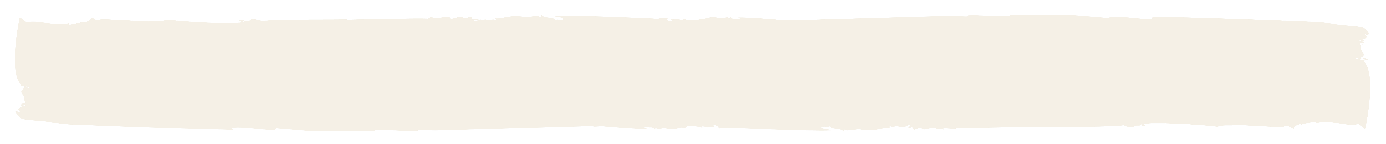 Diese Seite ist vom Jugendlichen auszufüllenDiese Seite ist von der Ausbildnerin auszufüllenDas mache ich gerneDamit habe ich MüheDas ist mein Ziel bis zum nächsten StanortgesprächDas wollte ich noch sagenDas kann die/der Lernende schon sehr gutDamit hat die/der Lernende noch MüheBis zum nächsten Standortgespräch möchte ich folgendes mit des/der Lernenden vertiefter anschauenDas wollte ich noch sagenAusbildnerin:Ort, Datum:Unterschrift:Jugendlicher:Ort, Datum:Unterschrift:Gesetzliche Vertretung:Ort, DatumUnterschrift: